Beyond “Unprecedented”: The Post-Pandemic EconomyTrailer[00:00:04] Host Eric Talley: Beyond “Unprecedented”: The Post-Pandemic Economy [00:00:10] “Unprecedented” is a word that’s thrown around a lot these days. And nowhere does that word seem more overhyped than when referring to the global economy. At this point, does “unprecedented” even begin to capture the full effects of a pandemic that’s disrupted nearly every aspect of American life?[00:00:26] A polarized and feverish political system. A set of growing economic and social challenges that have grown past a critical boiling point. How can we cut through the rhetoric to understand the profound challenges facing small businesses, workers, financial regulators, and corporate boards? [00:00:44] This is “Beyond Unprecedented,” a new podcast on the post-pandemic economy brought to you by Columbia Law School and the Millstein Center for Global Markets and Corporate Ownership. And I’m your host, Eric Talley, the Sulzbacher Professor at Columbia Law School and a faculty co-director of the Millstein Center. I’ve been teaching and doing research in corporate law and finance for more than 25 years. And in the coming weeks, I’ll be joined by my colleagues at Columbia Law to explore how to rebuild our economy and how to make it more resilient than ever. [00:01:14] Our topics will be wide-ranging, including: How can corporations be induced to act for the welfare of more than just their shareholders? Can the Federal Reserve really rescue us? What should Congress be doing to help small businesses? How can bankruptcy be reimagined for the public good? And can the gig economy thrive or even survive when so many workers are left without a safety net and regulators are taking notice? [00:01:39] Now, we’ll dive into these issues, not just to kick them around, but also to stretch our own imaginations, to think about what novel policy tools and proposals can best address them. And we’ll do so mindful of the fact that law is one of the most powerful tools available for striking a balance between profitability and fairness, and to use that lens to unpack the issues that define our current overlapping crises, tumultuous politics, economic and social inequality, overdue demands for racial and economic justice in a truly global public health crisis. [00:02:12] My guests are some of the most imaginative, engaged, and incisive thinkers in the world, and they have a gift for connecting the law with regulations, markets, institutions, and norms. So let’s go inside the minds of these leading experts as they debate, discuss, and develop solutions that could guide public policymakers, legislators, executives, and presidents the world over. I hope you’ll join me as we go beyond “unprecedented.”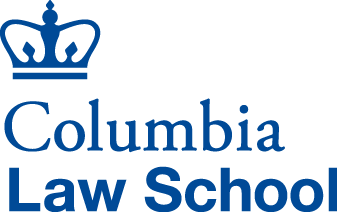 Office of Communications, 
Marketing, and Public Affairs law.columbia.edu 435 West 116th Street, Box A-2
New York, NY 10027
comm-staff@law.columbia.edu